Компании из Алтайского края вошли в число лучших экспортеров СибириЕдиная окружная конкурсная комиссия Всероссийской премии «Экспортер года» определила победителей в Сибирском федеральном округе.По решению комиссии, состоящей из представителей федеральных министерств, Центров поддержки экспорта, Российского экспортного центра (ВЭБ.РФ) и предпринимательских объединений, победителями стали как предприятия малого и среднего бизнеса, так и крупные промышленные предприятия.Премия присуждается организациям и индивидуальным предпринимателям, достигшим наибольших успехов в осуществлении экспорта несырьевых неэнергетических товаров, работ, услуг, а также результатов интеллектуальной деятельности.По итогам заседания экспертной комиссии сразу шесть  предприятий Алтайского края оказались в числе лучших в следующих номинациях:    «Экспортер года в сфере промышленности» (МСП) -  ООО «ПКФ «Две линии». Экспортирует лечебную и уходовую косметику (3 место);    «Экспортер года в сфере промышленности» (крупный бизнес - ООО «Павловский ДОК». Экспортирует плиты MDF (2 место);    «Экспортер года в сфере машиностроения» (МСП)-  ООО «Нитроген». Экспортирует растворные узлы для приготовления жидких комплексных удобрений (3 место);    «Экспортер года в сфере базовой продукции АПК» (крупный бизнес)-  ООО «РУСАН ЭКСПОРТ». Экспортирует растительные масла и зерновые культуры (2 место);    «Экспортер года в сфере готового продовольствия (высокие переделы)»  (крупный бизнес) ООО ПК «Сибиряк». Экспортирует горох, чечевицу, ячмень (3 место).    В номинациях «Трейдер года» (крупный бизнес) и «Новая география» (крупный бизнес) 2 место забрала ООО «Группа «Продовольствие». Экспортирует сельскохозяйственную продукцию (гречиха, крупа манная, крупа перловая и т.п.), а 3 место в «Новой географии» (крупный бизнес) занял ООО «Павловский ДОК». Экспортирует плиты MDF.Напомним, что поддержка краевых предпринимателей, которые ведут или планируют начать работу на зарубежных рынках осуществляется в рамках реализации национального проекта "Малое и среднее предпринимательство".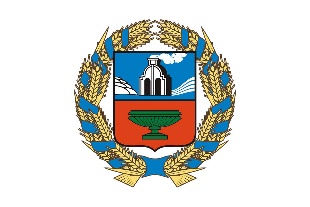 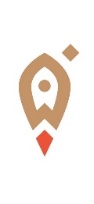 Управление Алтайского края по развитию предпринимательства и рыночной инфраструктуры, www.altsmb.ru, (385-2) 242467